Modèle: Mandat pour cause d’inaptitude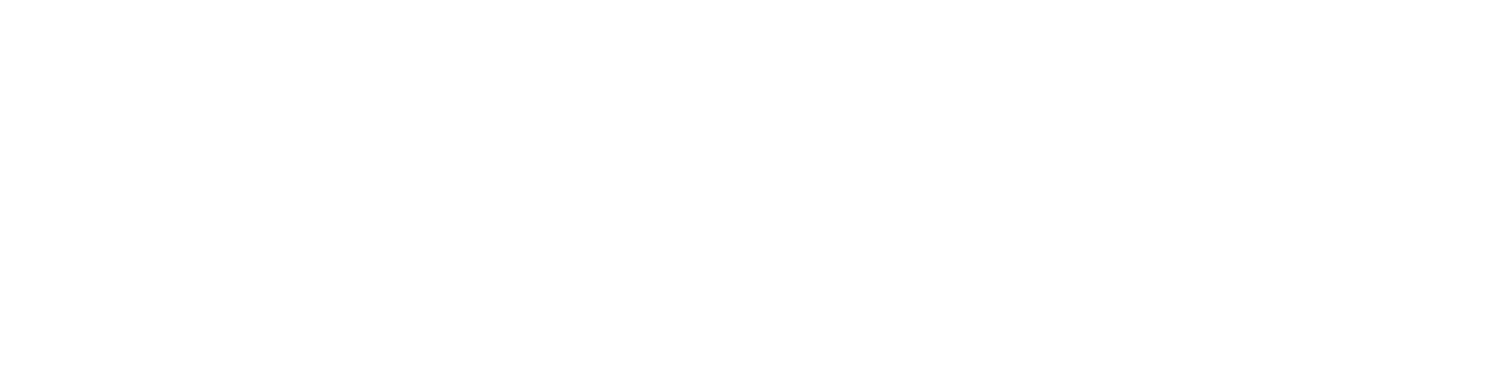 Remarques préliminaires: Dextra Rechtsschutz SA met à votre disposition le modèle suivant pour les mandats pour cause d’inaptitude. Ce document doit être adapté en fonction de votre situation particulière et de vos besoins. En cas de circonstances complexes - notamment financières – il est préférable d’opter pour un conseil individuel.IMPORTANT: Afin de répondre aux exigences formelles, un mandat pour cause d’inaptitude doit être intégralement rédigé à la main, et inclure le lieu, la date et la signature (ou être authentifié par un notaire). Ce document sert uniquement de modèle. Pour établir un mandat, vous devez être apte d’agir, c’est-à-dire capable de jugement et être majeur.Conseil: Le mandat et son lieu de conservation peuvent être inscrits dans le registre des personnes à l’état civil contre paiement de frais. De manière générale, il est fortement recommandé d’en informer également une personne de confiance. ModèleJe, soussigné(e) [données personnelles: prénom, nom, date de naissance, lieu de naissance / nationalité et domicile], autorise [données personnelles: prénom , nom, date de naissance, lieu de naissance / nationalité et adresse personnelle] à la prise en charge de mes intérêts en cas d’incapacité de ma part à gérer ma propre personne, mes biens et à me représenter dans les actes juridiques Je désigne [données personnelles: prénom, nom, date de naissance, lieu de naissance / nationalité et adresse de résidence] en tant que représentant(s) remplaçant(s).En option, s’il existent plusieurs mandataires aux plans de prévoyance: Les mandataires conseillent et prennent les décisions ensemble. En cas de désaccord entre ces mandataires, [prénom, nom] a décision finale. Le mandat pour cause d’inaptitude et la représentation associée dans les transactions juridiques s’appliquent de manière exhaustive à tous égards. Le mandat comprend notamment les droits et obligations suivants:Soins personnelsAssurer une vie quotidienne ordonnée (courrier, personnel de maison, affaires privées)Décision sur les mesures médicales et organisation d’un éventuel hébergement dans un établissement appropriéGestion du patrimoineProtection des intérêts financiers, notamment gérer mes revenus et mon patrimoineAucun bien ne peut être vendu à titre gratuit à l’exception des cadeaux occasionnelsReprésentation dans les transactions juridiquesDes instructions spécifiques peuvent éventuellement être données. Je libère toute personne soumise à un devoir de confidentialité de son devoir de confidentialité vis-à-vis du mandataire.On peut/on ne peut pas faire appel à un(e) auxiliaire pour l'exécution du mandat pour cause d'inaptitude. La ou les mandataire(s) devraient recevoir une indemnité d’un montant de CHF [montant] par heure / mois / an plus le remboursement des dépenses nécessaires et prouvées.Le mandat est soumis au droit Suisse.Tous les mandats antérieurs sont révoqués par le présent document. Les testaments de vie séparés ont préséance sur ce mandat.[Lieu, date][Signature]Prénom, nom